CATHOLIC RELIEF SERVICES – USCCBCash Transfer Between OfficesControl Number:______________Sending Office:     ______________________  Amount:    _______________Cashier Name/Signature: ____________________ Date: ________Carrier Name/Signature:  ____________________ Date: ________Entered on Voucher No.:	___________________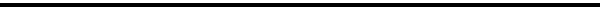 Receiving Office:   ______________________Amount:     ______________________Cashier Name/Signature: _____________________ Date: _______Carrier Name/Signature:  _____________________  Date:_______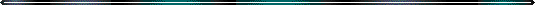 For Finance Use Only:Entered on Voucher No.: ______________________